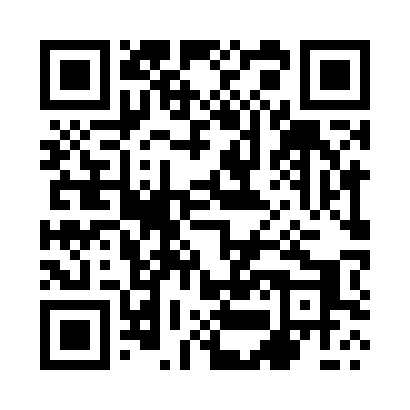 Prayer times for Stary Klukom, PolandMon 1 Apr 2024 - Tue 30 Apr 2024High Latitude Method: Angle Based RulePrayer Calculation Method: Muslim World LeagueAsar Calculation Method: HanafiPrayer times provided by https://www.salahtimes.comDateDayFajrSunriseDhuhrAsrMaghribIsha1Mon4:276:311:025:287:349:302Tue4:246:291:025:307:369:333Wed4:216:261:015:317:379:354Thu4:186:241:015:327:399:385Fri4:146:221:015:347:419:406Sat4:116:191:015:357:439:437Sun4:086:171:005:367:459:458Mon4:056:151:005:377:469:489Tue4:026:121:005:397:489:5010Wed3:586:1012:595:407:509:5311Thu3:556:0812:595:417:529:5612Fri3:526:0512:595:427:549:5813Sat3:496:0312:595:447:5510:0114Sun3:456:0112:585:457:5710:0415Mon3:425:5812:585:467:5910:0716Tue3:385:5612:585:478:0110:0917Wed3:355:5412:585:488:0310:1218Thu3:315:5212:575:508:0410:1519Fri3:285:4912:575:518:0610:1820Sat3:245:4712:575:528:0810:2121Sun3:205:4512:575:538:1010:2422Mon3:175:4312:575:548:1210:2723Tue3:135:4112:565:558:1310:3124Wed3:095:3812:565:578:1510:3425Thu3:055:3612:565:588:1710:3726Fri3:015:3412:565:598:1910:4027Sat2:575:3212:566:008:2010:4428Sun2:535:3012:566:018:2210:4729Mon2:495:2812:566:028:2410:5130Tue2:455:2612:556:038:2610:54